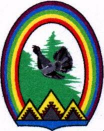 ДУМА ГОРОДА РАДУЖНЫЙХанты-Мансийского автономного округа – Югры РЕШЕНИЕот 25 ноября 2014 года                                                                                      № 514О работе автономного учреждения «Плавательный бассейн «Аган» за 2013 год	Заслушав и обсудив отчет комитета по физической культуре и спорта администрации города о работе автономного учреждения «Плавательный бассейн «Аган» за 2013 год, Дума города решила:	Отчёт о работе автономного учреждения «Плавательный бассейн «Аган» за 2013 год  принять к сведению.Глава города 					                                           Г.П. Борщёв